Bulletin d’inscription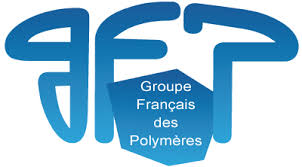 Journée des jeunes polyméristes du NordLe 27 juin 2019Polytech’LilleNom : Prénom : Organisme : Adresse : Tél : e-mail : Pour prévoir au mieux le nombre de repas, pouvez –vous SVP préciser si vous prenez le repas offert sur place : Je prends le déjeuner offert sur place :  	OUI 		NON 	Etes-vous adhérent au GFP ?*			OUI 		NON	* : Il n’est pas nécessaire d’être adhérent au GFP pour participer à cette journée. Merci de renvoyer ce bulletin d’inscription complété à Fanny Bonnet (fanny.bonnet@univ-lille.fr) avant le 30 mai. 